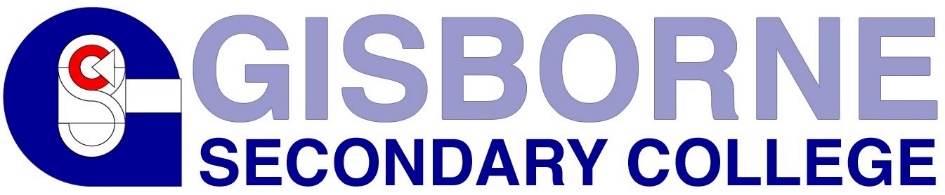 Instrumental Music Program 2022Continuing StudentYour student has been involved in the Instrumental Music Program in 2021. Students will need to confirm whether or not they will be continuing with instrument hire and lessons in Semester 1, 2022 to keep instruments and places in lessons.Please Note: Students must return hired instruments if 2021 fees are not paid or full replacement cost of instrument will be invoiced to the family.Lesson FEES: PER Semester 	$200 for 30 min group lessons                                            OR                           $300 for 30 min individual lessons                           (Recommended for VCE Music Students or students wanting to do Music Exams) HIRE Fees 2018:   	$150 per semesteRPlease Fill In a Separate Form for each Instrument being learnt at Gisborne Secondary CollegE--------------------------------------------------------------------------------------------------------------------------------------------------------------------------Please complete and return this section to the College as soon as possible to secure your child’s lessonsStudent Name: ___________________________________________ Form: ______________Continuing lessons:  Y or N   		          if yes please circle: Group ($200) or Solo ($300)	 Instrument 2022:_________________________________________ 	Hire 2022: Y/N ($150)Parent/Guardian Name: _____________________________________________Parent/Guardian’s Signature: _________________________________________ Date: _______________________________Please select payment option: QKR  CASH / CHEQUE  BPAY DIRECT EFT TRANSFER  	 CREDIT CARD ---Expiry date: ______ / ______					Card Type:  MASTERCARD / VISAName as it appears on the card: ______________________________________________________Signature: ____________________________________		Date: ____________________Total Amount to be Processed: $__________________ CREDIT CARD ---Expiry date: ______ / ______					Card Type:  MASTERCARD / VISAName as it appears on the card: ______________________________________________________Signature: ____________________________________		Date: ____________________Total Amount to be Processed: $__________________